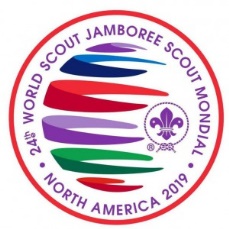 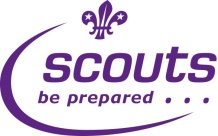 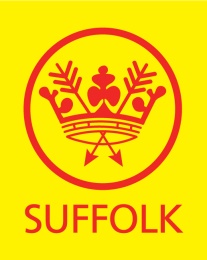 Suffolk County Scout Council2019 World Scout JamboreeUnit Leader Application FormPlease indicate your role preference:  Unit Leader  Deputy Unit Leader  Assistant Unit Leader  No preference Section1: PERSONAL INFORMATIONSection1: PERSONAL INFORMATIONSection1: PERSONAL INFORMATIONName: Name: Known as: Address:  Address:  Address:  Address:  Home phone: Address:  Address:  Mobile phone: Address:  Address:  Email address: Address:  Address:  Occupation: Occupation: Date of birth: Current Scouting Appointment: Current Scouting Appointment: Scout Group: Current Scouting Appointment: Current Scouting Appointment: District: Brief history of your Scouting or other relevant voluntary experienceBrief history of your Scouting or other relevant voluntary experienceBrief history of your Scouting or other relevant voluntary experienceDates: Section / role: Section / role: Other hobbies/ interests: Other hobbies/ interests: Other hobbies/ interests: Section 2: APPLICATIONSection 2: APPLICATIONSection 2: APPLICATIONPlease use this space to describe why you are applying for the role and what you can bring to the team.  The role description and person specification should be used as guidance and prompts.We would like to understand what has motivated you to apply and what you could bring to the team and the Jamboree experience for the young people in the Unit. How will you ensure that you will make this experience Youth shaped? Use this space to sell yourself, and to explain what relevant experience you have of the age range and how your camping, practical, administrative, management or other skills would be useful to the team. This section must not exceed two sides of A4 (in standard type!)Please use this space to describe why you are applying for the role and what you can bring to the team.  The role description and person specification should be used as guidance and prompts.We would like to understand what has motivated you to apply and what you could bring to the team and the Jamboree experience for the young people in the Unit. How will you ensure that you will make this experience Youth shaped? Use this space to sell yourself, and to explain what relevant experience you have of the age range and how your camping, practical, administrative, management or other skills would be useful to the team. This section must not exceed two sides of A4 (in standard type!)Please use this space to describe why you are applying for the role and what you can bring to the team.  The role description and person specification should be used as guidance and prompts.We would like to understand what has motivated you to apply and what you could bring to the team and the Jamboree experience for the young people in the Unit. How will you ensure that you will make this experience Youth shaped? Use this space to sell yourself, and to explain what relevant experience you have of the age range and how your camping, practical, administrative, management or other skills would be useful to the team. This section must not exceed two sides of A4 (in standard type!)Section 3: REFERENCESSection 3: REFERENCESSection 3: REFERENCESPlease write the name, address, phone number and email address of two referees who can support your application. Your referees should know you well, but not be related to you. Both should be connected to you through Scouting so they can comment on your Scouting experiences. Please indicate each referees Scouting role.Please write the name, address, phone number and email address of two referees who can support your application. Your referees should know you well, but not be related to you. Both should be connected to you through Scouting so they can comment on your Scouting experiences. Please indicate each referees Scouting role.Please write the name, address, phone number and email address of two referees who can support your application. Your referees should know you well, but not be related to you. Both should be connected to you through Scouting so they can comment on your Scouting experiences. Please indicate each referees Scouting role.Referee 1:Role:Referee 1:Role:Referee 2:Role:Send your completed form to Karen Pettitt, ACC (International) losttheplot2@googlemail.com no later than 23rd June 2017. We will acknowledge receipt of your application.Send your completed form to Karen Pettitt, ACC (International) losttheplot2@googlemail.com no later than 23rd June 2017. We will acknowledge receipt of your application.Send your completed form to Karen Pettitt, ACC (International) losttheplot2@googlemail.com no later than 23rd June 2017. We will acknowledge receipt of your application.